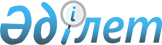 О реорганизации акционерного общества "Центр по специальному обеспечению Службы охраны Президента Республики Казахстан"Постановление Правительства Республики Казахстан от 13 июня 2019 года № 404
      В соответствии с подпунктом 4) статьи 11 Закона Республики Казахстан от 1 марта 2011 года "О государственном имуществе" Правительство Республики Казахстан ПОСТАНОВЛЯЕТ:
      1. Реорганизовать акционерное общество "Центр по специальному обеспечению Службы охраны Президента Республики Казахстан" путем преобразования в товарищество с ограниченной ответственностью "Центр специального обеспечения" (далее - товарищество) со стопроцентной долей участия государства в уставном капитале.
      2. Определить основными направлениями деятельности товарищества осуществление хозяйственной деятельности в области энерго-, водо - и теплоснабжения, транспорта, связи, коммуникаций, коммунального и жилищного хозяйства и других систем жизнеобеспечения подразделений Службы государственной охраны Республики Казахстан, а также подготовку и повышение квалификации работников, занимающих должности руководителя и охранника в частной охранной организации.
      3. Комитету государственного имущества и приватизации Министерства финансов Республики Казахстан совместно со Службой государственной охраны Республики Казахстан (по согласованию) в установленном законодательством порядке обеспечить:
      1) утверждение устава товарищества и его государственную регистрацию в органах юстиции Республики Казахстан;
      2) передачу права владения и пользования государственной долей участия товарищества Службе государственной охраны Республики Казахстан;
      3) принятие иных мер, вытекающих из настоящего постановления.
      4. Внести в некоторые решения Правительства Республики Казахстан следующие изменения:
      1) в постановлении Правительства Республики Казахстан от 12 апреля 1999 года № 405 "О видах государственной собственности на государственные пакеты акций и государственные доли участия в организациях" (САПП Республики Казахстан, 1999 г., № 13, ст. 124):
      в перечне акционерных обществ и хозяйственных товариществ, государственные пакеты акций и доли участия которых остаются в республиканской собственности, утвержденном указанным постановлением:
      в разделе "г. Нур-Султан":
      строку, порядковый номер 21-11, изложить в следующей редакции:
      "21-11. ТОО "Центр специального обеспечения";
      2) в постановлении Правительства Республики Казахстан от 27 мая 1999 года № 659 "О передаче прав по владению и пользованию государственными пакетами акций и государственными долями в организациях, находящихся в республиканской собственности":
      в перечне государственных пакетов акций и государственных долей участия в организациях республиканской собственности, право владения и пользования которыми передается отраслевым министерствам и иным государственным органам:
      в разделе "Службе охраны Президента Республики Казахстан":
      заголовок раздела изложить в следующей редакции:
      "Службе государственной охраны Республики Казахстан";
      строку, порядковый номер 240, изложить в следующей редакции:
      "240. ТОО "Центр специального обеспечения".
      5. Настоящее постановление вводится в действие со дня его подписания.
					© 2012. РГП на ПХВ «Институт законодательства и правовой информации Республики Казахстан» Министерства юстиции Республики Казахстан
				
      Премьер-Министр
Республики Казахстан 

А. Мамин 
